TÍTULO DEL ARTÍCULO EN EL IDIOMA ORIGINAL: ESPAÑOL, INGLÉS O PORTUGUÉS (TIMES NEW ROMAN, 14, NEGRITA, EN MAYÚSCULAS, CENTRALIZADO) Autor/a 1= Nombre + Apellido1 o Nombre + Apellido1-Apellido2 (ORCID, Institución, País); Autor/a 2 Nombre + Apellido1 o Nombre + Apellido1-Apellido2 (ORCID, Institución, País); Autor/a 3...(Máximo 5 autores)Resumen: Introducción: breve descripción de los antecedentes más importantes del estudio, (justificar: su necesidad, relevancia, conveniencia a nivel teórico, metodológico y práctico) y señalar los objetivos del trabajo. Metodología: breve descripción de las decisiones muestrales y características principales de la población participantes (nº de personas, colectivos o grupos, género, edad, etc.), describir los instrumentos diseñados o seleccionados para recabar los datos en el estudio y mencionar el procedimiento de análisis de datos seguido. Resultados: se describen los principales hallazgos del estudio. Conclusiones: se discuten los hallazgos del estudio en relación con los objetivos propuestos y se destacan las implicaciones del estudio a nivel teórico, metodológico y práctico, además de mostrar las futuras líneas de investigación. Extensión entre 220/250 palabras.Palabras clave: Primera palabra; Segunda palabra; Tercera palabra. (Times, 10, minúscula, justificado).TÍTULO DEL ARTÍCULO EN INGLÉS. TÍTULO EN ESPAÑOL EL CASO DE QUE EL ORIGINAL SEA EN INGLÉS (TIMES NEW ROMAN, 12, NEGRITA, MAYÚSCULAS, CENTRALIZADO)Resumen/Abstract/Resumo: Resumen: Introducción: breve descripción de los antecedentes más importantes del estudio, (justificar: su necesidad, relevancia, conveniencia a nivel teórico, metodológico y práctico) y señalar los objetivos del trabajo. Método: breve descripción de las decisiones muestrales y características principales de la población participantes (nº de personas, colectivos o grupos, género, edad, etc.), describir los instrumentos diseñados o seleccionados para recabar los datos en el estudio y mencionar el procedimiento de análisis de datos seguido. Resultados: se describen los principales hallazgos del estudio. Conclusión y Discusiones: se discuten los hallazgos del estudio en relación con los objetivos propuestos y se destacan las implicaciones del estudio a nivel teórico, metodológico y práctico, además de mostrar las futuras líneas de investigación. Extensión entre 220/250 palabras.Palabras clave/ Palavras-chave/Keywords/ Primeira palabra; Segunda palabra; Terceira palabra. (Times, 10, minúscula, justificado).Introducción (Times, 14, negrita)Las secciones principales que debe incluir del trabajo son: 1. Introducción; 2. Metodología; 3. Resultados; 4. Conclusiones   Los textos de los artículos deben tener entre 2000 y 3000 palabras, sin contar las referencias bibliográficas. El texto debe estar configurado en fuente Times New Roman, 12 pts, justificado, sangría de la primera línea de 1,27 cm, espaciado de 1,5 líneas y espacio de una línea entre párrafos y títulos / subtítulos de las secciones. Las palabras extranjeras deben escribirse en cursiva. Las palabras resaltadas deben estar escritas en negrita. No utilice cursiva y comillas juntas para resaltar pasajes / palabras.En paráfrasis donde la autoría de la fuente no es parte del texto, refiérase de la siguiente manera: lorem ipsum dolor sit amet, consectetur adipiscing elit. Ut vulputate tincidunt turpis en tincidunt. Suspendisse aliquam venenatis ipsum (García, 2012).Las citas deben seguir las Normas APA (American Psychological Association) 7ª Edición. Las citas directas breves (hasta 40 palabras) deben ir entre comillas dobles, “[...] lorem ipsum dolor sit amet, consectetur adipiscing elit. Ut vulputate tincidunt turpis en tincidunt. Suspendisse aliquam venenatis ipsum” (García, 2010, p. 93), precedidas o seguidas de la referencia a la fuente, según la regla anterior, junto con la página o páginas de las que fueron extraídas. En caso de citas extensas:Ejemplo de una cita extensa, que consta de más de 40 palabras. El texto debe estar configurado en Times New Roman, 10 ptos., justificado, a espacio 1,5 entre líneas, con sangría de un TAB en todo el párrafo. Lorem ipsum dolor sit amet, consectetur adipiscing elit. Ut vulputate tincidunt turpis en tincidunt (García, 2010, p. 95).Las notas de fin de texto deben insertarse junto al texto, para alguna información explicativa, sin exceder el uso de 200 palabras en cada nota. Las notas deben numerarse secuencialmente, utilizando números arábigos. No se permiten notas a pie de página.Las figuras deben insertarse junto al texto, en formato PNG con fondo transparente. Las tablas o gráficos deben prepararse utilizando la propia herramienta de tabla del editor de texto, con las dimensiones adecuadas. Se pueden insertar enlaces en el cuerpo del texto (https://mita.usal.es).MetodologíaDiseño:Participantes:Instrumentos:Procesamiento de datos:Lorem ipsum dolor sit amet, consectetur adipiscing elit. Ut vulputate tincidunt turpis en tincidunt. Suspendisse aliquam venenatis ipsum.ResultadosLorem ipsum dolor sit amet, consectetur adipiscing elit. Ut vulputate tincidunt turpis en tincidunt. Suspendisse aliquam venenatis ipsum.ConclusionesLorem ipsum dolor sit amet, consectetur adipiscing elit. Ut vulputate tincidunt turpis en tincidunt. Suspendisse aliquam venenatis ipsum.Figura 1 – EJemplo de Figura (Times New Roman, 12, centralizado, minúscula)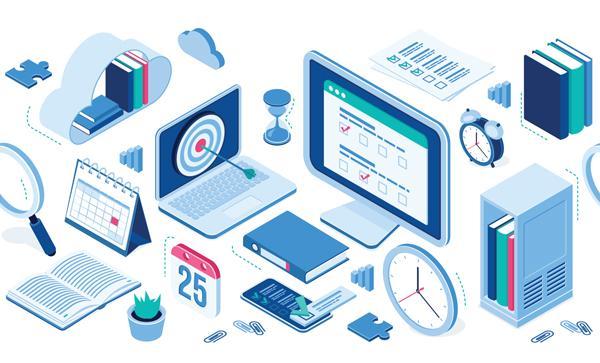 Fuente: fuente de la figura (Times New Roman, 10, centralizado, minúscula)Tabla 1 – Título de la tabla (Times New Roman, 12, justificado, minúscula)Fuente: Fuente de la tabla. (Times New Roman, 10, justificado, minúscula)Cuadro 1 – Título del cuadro (Times New Roman, 12, justificado, minúscula)Fuente: Fuente de la tabla. (Times New Roman, 10, justificado, minúscula)Referencias (Times New Roman, 14, negrita, justificado)Cada entrada en su lista de referencia debe tener una sangría francesa a media pulgada (1,27 cm) del margen izquierdo. Configuración del texto: 11 pts, Times New Roman, espaciado de una sola línea y espaciado de 6 puntos entre cada referencia. El nombre y apellido de los autores deben escribirse en su totalidad y repetirse, en lugar de usar un guión / punto (______.).Para ver la forma de referenciar cada tipo de publicación según las Normas APA7ª edición, puede consultar las páginas 45 a 54 de la Guía Normas APA 7a edición disponible en: https://cutt.ly/tx8vuMs. Otra opción de consulta de las Normas APA es el Manual de estilo APA (7.a ed.): ejemplos versión Revista SOBRE, disponible en https://cutt.ly/Dx8c0Qx.EJEMPLO DE TÍTULOEJEMPLO DE TÍTULOInformación 1Información 1Información XInformación XInformación XInformación XTOTALInformación XTÍTULOTÍTULOTÍTULOInformación XInformación XInformación XInformación XInformación XInformación XInformación XInformación XInformación X